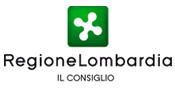 PROGETTO DI LEGGE N. 246“Bilancio di previsione 2023-2025” e relativo documento tecnico di accompagnamentoORDINE DEL GIORNOOggetto: Sostegno alla Comunità Alloggio Handicap di SoresinaIl Consiglio Regionalepremesso che:Secondo il piano di azione regionale per le politiche in favore delle persone con disabilità 2021/2023, come aggiornato con delibera n. 7192 del 24 ottobre 2022, Regione Lombardia pone al centro del proprio piano d’azione la realizzazione di progetti che favoriscano la socializzazione e sostengano progetti di vita indipendente per le persone con disabilità, individuando tra i presupposti per una vita dignitosa e “libera” per tutte le persone con disabilità, quello della presenza di “alloggi accessibili e inclusivi”. In particolare, il piano d’azione prevede tra le priorità d’investimento di Regione quella di “rinnovare gli immobili affinché gli spazi domestici siano adattati in base alle esigenze specifiche della persona sviluppando anche soluzioni innovative con l’utilizzo di elementi di domotica (alloggi accessibili e assistiti)”; Tale piano prevede tra le priorità anche quella di “incrementare la disponibilità di alloggi destinati a Servizi Abitativi Pubblici che siano visitabili e/o completamente privi di barriere architettoniche anche prevedendo modalità prioritarie o altre misure di tutela ai fini dell’assegnazione agli anziani e ai disabili ed individuando unità abitative idonee” Considerato che:La Comunità Alloggio Handicap (CAH) Robbiani di Soresina, la quale si trova all’interno del “vecchio ospedale Robbiani”, costituisce una struttura in grado di accogliere 10 persone con disabilità nell’ambito del Progetto “dopo di noi”, per rispondere all’esigenza dei genitori anziani di persone disabili non autosufficienti.La CAH Robbiani è gestita dalla Fondazione Benefattori Soresinesi, la quale è anche proprietaria dell’immobile in cui si trova questa realtà;Nel medesimo immobile sono presenti 4 appartamenti bilocali destinati dalla Fondazione Benefattori Soresinesi come alloggi protetti riservati a persone in situazione di fragilità.Sia per quanto riguarda la CAH, che per gli alloggi protetti, è stato recentemente raggiunto il numero massimo di residenti, portando alla luce delle problematiche legate all’immobile. In particolare, risulta necessario: suddividere gli impianti elettrici tra CAH ed alloggi protetti, implementare alcuni elementi legati ai servizi igienici della struttura, intervenire sull’impianto di acqua calda sanitaria, aumentare il numero di elettrodomestici per il CAH ed intervenire per il rifacimento del tetto dell’immobile;Tali interventi risultano necessari per la continuazione dell’attività della CAH anche in presenza del numero massimo di residenti all’interno delle due realtà, Preso atto che:il quadro economico prevede un costo totale dell’intervento pari a 180.000,00 €;Visto il progetto di legge 246 “Bilancio di previsione 2023 – 2025” e relativo documento tecnico di accompagnamento,Impegna la Giunta regionalea operare nell’ambito del bilancio regionale al fine di stanziare le risorse necessarie alla realizzazione dell’intervento per la risoluzione delle problematiche legate al raggiungimento della piena operatività della “Comunità alloggio handicap Robbiani”.Milano, 11 dicembre 2022f.to Matteo Piloni